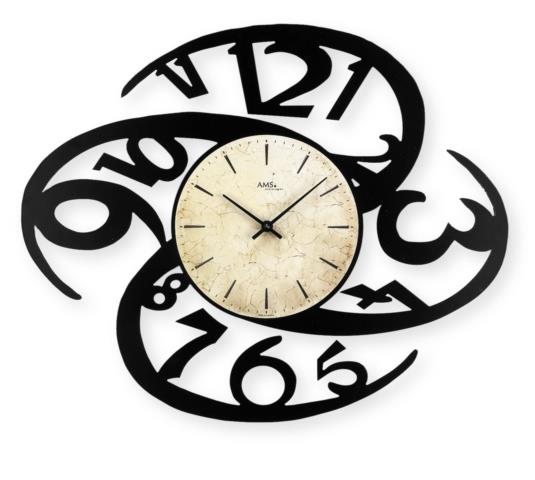 KlokkenbundelLees telkens nauwkeurig de klok. Schrijf daarna het juiste tijdstip op de lijntjes. Weet jij hoe laat het is?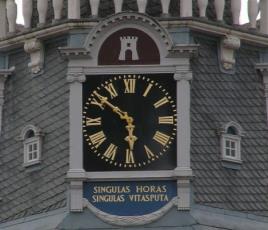 Het is 10 voor 6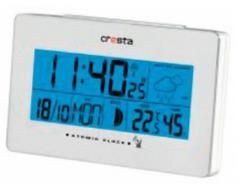 Het is 10 over half 12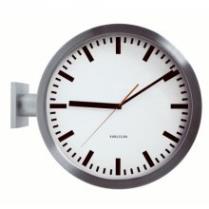 Het is 10 over 9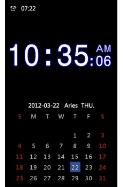 Het is 5 over half 11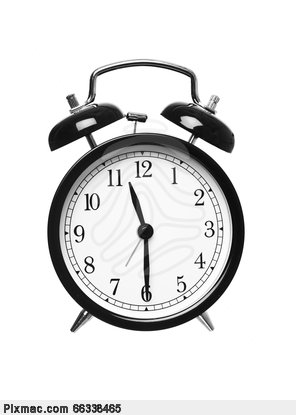 Het is half 12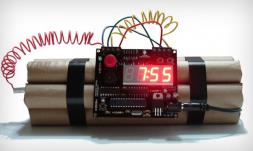 Het is 5 voor 8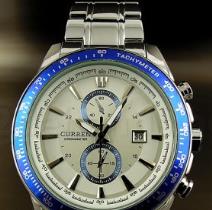 Het is 5 over 10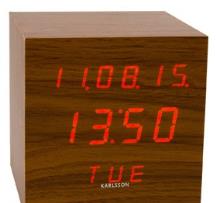 Het is 10 voor 14 (2)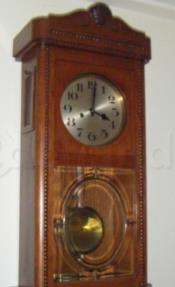 Het is 4 uur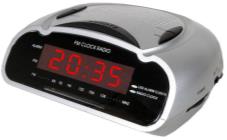 Het is 5 over half 21 (9)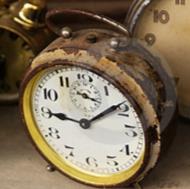 Het is 10 over 9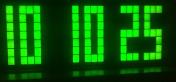 Het is 10 over 10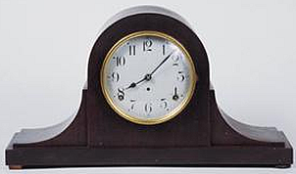 Het is 10 over 8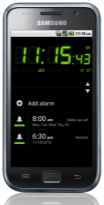 Het is kwart over 11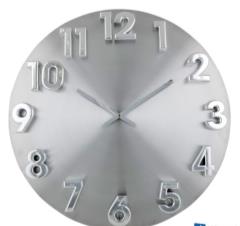 Het is 10 over 10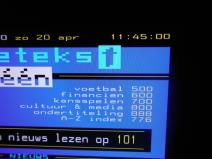 Het is kwart voor 12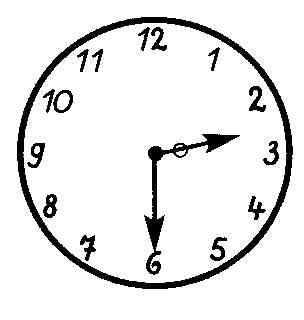 Het is half 3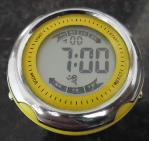 Het is 7 uur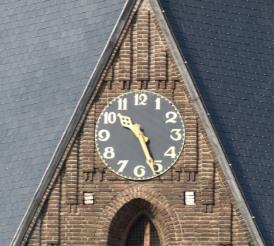 Het is 5 voor half 11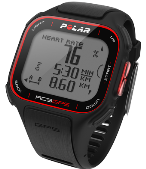 Het is half 6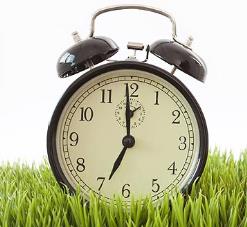 Het is 7 uur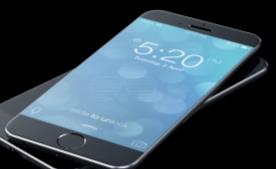 Het is 10 voor half 6